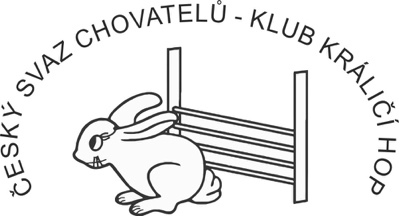 Český svaz chovatelů, z.s., Klub Králičí HopDotazník kandidáta pro práci v ČSCH-KKHJMÉNO A PŘÍJMENÍ KANDIDÁTA: ADRESA BYDLIŠTĚ: TELEFON: E-MAIL: DATUM NAROZENÍ: ČLENEM KKH OD ROKU: NÁZEV A SÍDLO ZO ČSCH: ČLENEM ČSCH OD ROKU: FUNKCE V ZO A ROK ZVOLENÍ: ČLENSTVÍ V DALŠÍCH CHOVATELSKÝCH KLUBECH: CHCI KANDIDOVAT DO: VÝBORU KLUBU KONTROLNÍ KOMISEČestně prohlašuji, že je mi více než 18 let, jsem plně svéprávný/á a souhlasím s kandidaturou pro práci v klubu. V případě zvolení zodpovědně přijmu tuto funkci a budu své povinnosti vykonávat čestně, poctivě a svým jednáním budu dbát o dobré jméno klubu. Uvědomuji si, že je tato práce časově náročná a není nijak finančně ohodnocena. V                           DNE       /       / 2021   PODPIS: Vyplněný dotazník doručte nejdéle 11. 7. 2021 na mail predseda@kralicihop.eu.